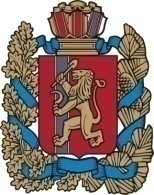                                          ЧУЛЫМСКИЙ СЕЛЬСКИЙ СОВЕТ ДЕПУТАТОВНОВОСЕЛОВСКОГО РАЙОНА КРАСНОЯРСКОГО КРАЯРЕШЕНИЕ 23 июня 2017 года                          п.Чулым                                  № 36р-1Об утверждении Порядка формирования, ведения и обязательного опубликования перечня муниципального имущества Чулымского сельсовета, свободного от прав третьих лиц (за исключением имущественных прав субъектов малого и среднего предпринимательства), предназначенного для предоставления во владение и (или) в пользование на долгосрочной основе субъектам малого и среднего предпринимательства и организациям, образующим инфраструктуру поддержки субъектов малого и среднего предпринимательстваРуководствуясь Гражданским кодексом Российской Федерации, Федеральными законами от 06.10.2003 № 131-ФЗ «Об общих принципах организации местного самоуправления в Российской Федерации», от 24.07.2007 № 209-ФЗ «О развитии малого и среднего предпринимательства в Российской Федерации», от 22.07.2008 № 159-ФЗ «Об особенностях отчуждения недвижимого имущества, находящегося в государственной собственности субъектов Российской Федерации или в муниципальной собственности и арендуемого субъектами малого и среднего предпринимательства, и о внесении изменений в отдельные законодательные акты Российской Федерации», от 26.07.2006  №135-ФЗ «О защите конкуренции», Уставом Чулымского сельсовета, РЕШИЛ:1. Утвердить прилагаемый Порядок формирования, ведения и обязательного опубликования перечня муниципального имущества Чулымского сельсовета, свободного от прав третьих лиц (за исключением имущественных прав субъектов малого и среднего предпринимательства), предназначенного для предоставления во владение и (или) в пользование на долгосрочной основе субъектам малого и среднего предпринимательства и организациям, образующим инфраструктуру поддержки субъектов малого и среднего предпринимательства  согласно приложению.2. Решение вступает в силу в день, следующий за днем его официального опубликования в газете «Чулымский  вестник».Председатель Чулымского                            глава Чулымского сельсоветасельского Совета депутатов______________Т.В.Миронова                         ______________ В.Н.ЛетниковПриложение к Решению Чулымскогосельского Совета депутатов от 23.06.2017 № 36р-1 Порядокформирования, ведения и обязательного опубликования перечня муниципального имущества Чулымского сельсовета, свободного от прав третьих лиц (за исключением имущественных прав субъектов малого и среднего предпринимательства), предназначенного для предоставления во владение и (или) в пользование на долгосрочной основе субъектам малого и среднего предпринимательства и организациям, образующим инфраструктуру поддержки субъектов малого и среднего предпринимательства1. Общие положения1. Настоящий Порядок определяет процедуру формирования, ведения и обязательного опубликования Перечня объектов имущества, находящихся в собственности Чулымского сельсовета, свободных от прав третьих лиц (за исключением имущественных прав субъектов малого и среднего предпринимательства, муниципальных унитарных предприятий и муниципальных учреждений Чулымского сельсовета), предназначенных для предоставления во владение и (или) в пользование на долгосрочной основе субъектам малого и среднего предпринимательства и организациям, образующим инфраструктуру поддержки субъектов малого и среднего предпринимательства (далее - Перечень), порядок и условия предоставления этого имущества в аренду.2. Порядок разработан в соответствии с требованиями Гражданского кодекса Российской Федерации, Федеральными законами от 06.10.2003 № 131-ФЗ «Об общих принципах организации местного самоуправления в Российской Федерации», от 26.07.2006 № 135-ФЗ «О защите конкуренции», от 24.07.2007 №  209-ФЗ «О развитии малого и среднего предпринимательства в Российской Федерации» и Уставом Чулымского сельсовета.2. Формирование и ведение Перечня1. Перечень муниципального имущества для оказания имущественной поддержки субъектам малого и среднего предпринимательства на территории сельсовета предназначен исключительно для предоставления муниципального имущества во владение и (или) в пользование субъектам малого и среднего предпринимательства и организациям, образующим инфраструктуру поддержки малого и среднего предпринимательства, на долгосрочной основе.2. В Перечень включаются объекты имущества, являющиеся собственностью муниципального образования Чулымский сельсовет, не обремененные правами третьих лиц (за исключением имущественных прав субъектов малого и среднего предпринимательства, муниципальных унитарных предприятий и муниципальных учреждений Чулымского сельсовета):- являющиеся памятниками истории или архитектуры;- используемые для оказания бытовых услуг населению;- формирующие социальную инфраструктуру сельсовета;- имеющие множественное обременение арендой.3. Перечень имущества формируется в виде информационной базы данных, содержащей реестр объектов учета - зданий, строений, сооружений, нежилых помещений, оборудования, свободных от прав третьих лиц (за исключением имущественных прав субъектов малого и среднего предпринимательства), а также данные о них, и представляет собой таблицу, содержащую следующие сведения:наименование муниципального имущества (с указанием индивидуализирующих признаков);адрес объекта муниципальной собственности;срок аренды;целевое использование арендуемого имущества;отметка о внесении в Перечень (дата, основание);отметка об исключении из Перечня (дата, основание).Перечень ведется в электронном виде и на бумажном носителе. Сведения, содержащиеся в Перечне, являются открытыми и общедоступными.4. Включение (исключение) объектов муниципального имущества в Перечень осуществляется на основании решения главы Чулымского сельсовета в порядке, установленном настоящим Порядком и законодательством РФ. Перечень подлежит уточнению в случае необходимости исключения объектов либо включения новых объектов. Объекты могут быть исключены из Перечня в случаях:- невостребованности объектов для указанных в настоящем Положении целей;- исключения видов деятельности, для которых предоставлен или может быть предоставлен объект, из перечня социально значимых видов деятельности;- необходимости использования помещения для муниципальных или государственных нужд;- в случае передачи в установленном действующим законодательством порядке объекта в государственную собственность или собственность края.Перечень, а также любые изменения в нем после принятия решения подлежат обязательному опубликованию в средствах массовой информации и размещению на официальном сайте муниципального образования в сети Интернет.5. Муниципальное имущество, включенное в Перечень, не подлежит отчуждению в частную собственность, в том числе в собственность субъектов малого и среднего предпринимательства, арендующих это имущество.6. Работу по ведению Перечня осуществляет администрация Чулымского сельсовета.